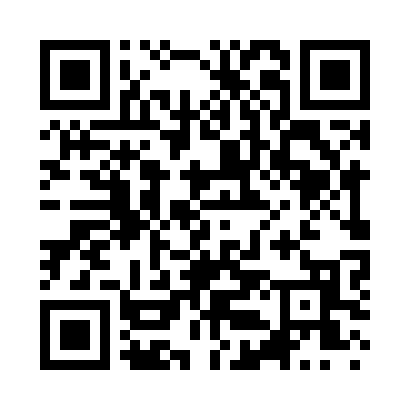 Prayer times for Brice Village, Pennsylvania, USAMon 1 Jul 2024 - Wed 31 Jul 2024High Latitude Method: Angle Based RulePrayer Calculation Method: Islamic Society of North AmericaAsar Calculation Method: ShafiPrayer times provided by https://www.salahtimes.comDateDayFajrSunriseDhuhrAsrMaghribIsha1Mon4:005:381:075:078:3710:152Tue4:015:381:085:078:3710:143Wed4:015:391:085:078:3710:144Thu4:025:391:085:078:3710:145Fri4:035:401:085:078:3610:136Sat4:045:401:085:078:3610:137Sun4:055:411:085:078:3610:128Mon4:065:421:095:078:3510:119Tue4:065:421:095:078:3510:1110Wed4:075:431:095:078:3410:1011Thu4:085:441:095:078:3410:0912Fri4:095:451:095:078:3410:0813Sat4:115:451:095:078:3310:0814Sun4:125:461:095:078:3210:0715Mon4:135:471:105:078:3210:0616Tue4:145:481:105:078:3110:0517Wed4:155:481:105:078:3110:0418Thu4:165:491:105:078:3010:0319Fri4:175:501:105:078:2910:0220Sat4:195:511:105:078:2810:0121Sun4:205:521:105:068:289:5922Mon4:215:531:105:068:279:5823Tue4:225:531:105:068:269:5724Wed4:235:541:105:068:259:5625Thu4:255:551:105:068:249:5526Fri4:265:561:105:058:239:5327Sat4:275:571:105:058:229:5228Sun4:295:581:105:058:219:5129Mon4:305:591:105:058:209:4930Tue4:316:001:105:048:199:4831Wed4:326:011:105:048:189:46